TMHMM2.0 predictions of 25 possible anchor proteins and their genetic information1# WP_011013739.1 Length: 414# WP_011013739.1 Number of predicted TMHs:  1# WP_011013739.1 Exp number of AAs in TMHs: 21.08393# WP_011013739.1 Exp number, first 60 AAs:  0.34162# WP_011013739.1 Total prob of N-in:        0.03842WP_011013739.1	TMHMM2.0	outside	     1   376WP_011013739.1	TMHMM2.0	TMhelix	   377   396WP_011013739.1	TMHMM2.0	inside	   397   414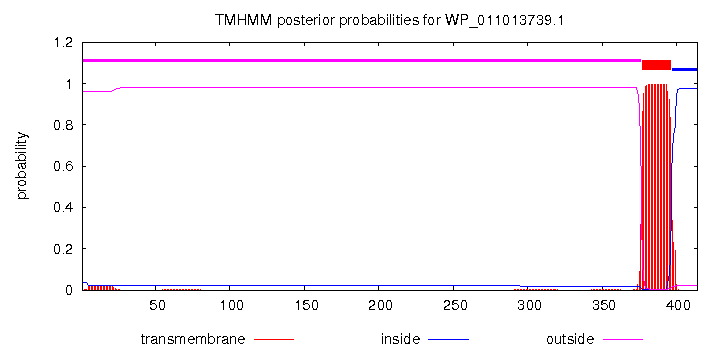 # plot in postscript, script for making the plot in gnuplot, data for plot gene            complement(586396..587640)                     /gene="mycP"                     /locus_tag="CGL_RS02890"                     /old_locus_tag="NCgl0550"     CDS             complement(586396..587640)                     /gene="mycP"                     /locus_tag="CGL_RS02890"                     /old_locus_tag="NCgl0550"                     /inference="COORDINATES: similar to AA                     sequence:RefSeq:WP_003854454.1"                     /note="Derived by automated computational analysis using                     gene prediction method: Protein Homology."                     /codon_start=1                     /transl_table=11                     /product="type VII secretion-associated serine protease                     mycosin"                     /protein_id="WP_011013739.1"                     /translation="MRRLIAVSLAALFMLASTPATRAQEVEALACPEVAIADPSSAVLDEHLSQSLSQAHQLATGAGVMVAVIDTGVSLHPRLPHLIPGGDFVGAHQSPDVPGELIDCDGHGTIVAGIIASQGNPGTGWPYDGSSDPYIGVAPDSGIISIKQTSSYVRTREDSNVGTLSTLAESIHRALDSGAHVINISVVSCLPQSPDEAASFQPLTDALNRAELQGVIVVAAAGNLGQDCPVGSTVYPAHSDTVLSVSARFDSHTLAEYSMPGNQQILSAPSHIQAGLSPRGDGFASHMITTAGESPFEGTSFAAPVVSATAALLRQHFPFATPYEIRARIFNSIDPARGAIDPYLALTQEIYPTTPLVHEIALSVPTPPDDSPRERGILVTAIIVGLLAVLAVLMGLRRIHHHSAFQKASSSVIT"2# WP_011013799.1 Length: 234# WP_011013799.1 Number of predicted TMHs:  1# WP_011013799.1 Exp number of AAs in TMHs: 25.20672# WP_011013799.1 Exp number, first 60 AAs:  3.518# WP_011013799.1 Total prob of N-in:        0.18043WP_011013799.1	TMHMM2.0	outside	     1   200WP_011013799.1	TMHMM2.0	TMhelix	   201   223WP_011013799.1	TMHMM2.0	inside	   224   234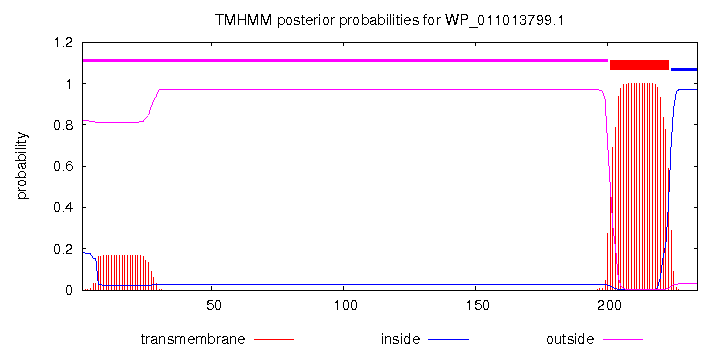 # plot in postscript, script for making the plot in gnuplot, data for plotgene            complement(677044..677748)                     /locus_tag="CGL_RS03310"                     /old_locus_tag="NCgl0633"     CDS             complement(677044..677748)                     /locus_tag="CGL_RS03310"                     /old_locus_tag="NCgl0633"                     /inference="COORDINATES: similar to AA                     sequence:RefSeq:WP_011013799.1"                     /note="Derived by automated computational analysis using                     gene prediction method: Protein Homology."                     /codon_start=1                     /transl_table=11                     /product="hypothetical protein"                     /protein_id="WP_011013799.1"                     /translation="MRFSRVLPALLITTAVSIPTASAATLTADTDKELCIASNTDDSAVVTFWNSIEDSVREQRLDELDAQDPGIKAAIESYIAQDDNAPTAAELQVRLDAIESGEGLAMLLPDDPTLADPNAEESFKTEYTYDEAKDIISGFSSDPASDVLSQLQQAATTGTRTAEIRAEVFADRTDDYNESQTALKEDFQNCIDAIDDARPIPLQYILIGGAIALAVIVLGIRAWTNSRKQSKHSQ"NCgl0633 WP_011013799.1gene            complement(586396..587640)                     /gene="mycP"                     /locus_tag="CGL_RS02890"                     /old_locus_tag="NCgl0550"     CDS             complement(586396..587640)                     /gene="mycP"                     /locus_tag="CGL_RS02890"                     /old_locus_tag="NCgl0550"                     /inference="COORDINATES: similar to AA                     sequence:RefSeq:WP_003854454.1"                     /note="Derived by automated computational analysis using                     gene prediction method: Protein Homology."                     /codon_start=1                     /transl_table=11                     /product="type VII secretion-associated serine protease                     mycosin"                     /protein_id="WP_011013739.1"                     /translation="MRRLIAVSLAALFMLASTPATRAQEVEALACPEVAIADPSSAVLDEHLSQSLSQAHQLATGAGVMVAVIDTGVSLHPRLPHLIPGGDFVGAHQSPDVPGELIDCDGHGTIVAGIIASQGNPGTGWPYDGSSDPYIGVAPDSGIISIKQTSSYVRTREDSNVGTLSTLAESIHRALDSGAHVINISVVSCLPQSPDEAASFQPLTDALNRAELQGVIVVAAAGNLGQDCPVGSTVYPAHSDTVLSVSARFDSHTLAEYSMPGNQQILSAPSHIQAGLSPRGDGFASHMITTAGESPFEGTSFAAPVVSATAALLRQHFPFATPYEIRARIFNSIDPARGAIDPYLALTQEIYPTTPLVHEIALSVPTPPDDSPRERGILVTAIIVGLLAVLAVLMGLRRIHHHSAFQKASSSVIT"3 WP_003859654.1 @Multi-transmembrane (Lipid modified N-termini)gene            complement(2326919..2327998)                     /locus_tag="CGL_RS10895"                     /old_locus_tag="NCgl2115"     CDS             complement(2326919..2327998)                     /locus_tag="CGL_RS10895"                     /old_locus_tag="NCgl2115"                     /inference="COORDINATES: similar to AA                     sequence:RefSeq:WP_003859654.1"                     /note="Derived by automated computational analysis using                     gene prediction method: Protein Homology."                     /codon_start=1                     /transl_table=11                     /product="cytochrome c oxidase subunit II"                     /protein_id="WP_011014951.1"                     /translation="MEQQNKRGLKRKALLGGVLGLGGLAMAGCEVAPPGGVLGDFLRMGWPDGITPEAVAMGNFWSWVWVAAWIIGIIMWGLFLTAIFAWGAKRAEKRGEGEFPKQLQYNVPLELVLTIVPIIIVMVLFFFTVQTQDKVTALDKNPEVTVDVTAYQWNWKFGYSEIDGSLAPGGQDYQGSDPERQAAAEASKKDPSGDNPIHGNSKSDVSYLEFNRIETLGTTDEIPVMVLPVNTPIEFNLASADVAHSFWVPEFLFKRDAYAHPEANKSQRVFQIEEITEEGAFVGRCAEMCGTYHAMMNFELRVVDRDSFAEYISFRDSNPDATNAQALEHIGQAP                     YATSTSPFVSDRTATRDGENTQSNA"# WP_011014951.1 Length: 359# WP_011014951.1 Number of predicted TMHs:  3# WP_011014951.1 Exp number of AAs in TMHs: 68.0102800000000001# WP_011014951.1 Exp number, first 60 AAs:  22.54847# WP_011014951.1 Total prob of N-in:        0.99961# WP_011014951.1 POSSIBLE N-term signal sequenceWP_011014951.1	TMHMM2.0	inside	     1    12WP_011014951.1	TMHMM2.0	TMhelix	    13    35WP_011014951.1	TMHMM2.0	outside	    36    64WP_011014951.1	TMHMM2.0	TMhelix	    65    87WP_011014951.1	TMHMM2.0	inside	    88   106WP_011014951.1	TMHMM2.0	TMhelix	   107   129WP_011014951.1	TMHMM2.0	outside	   130   359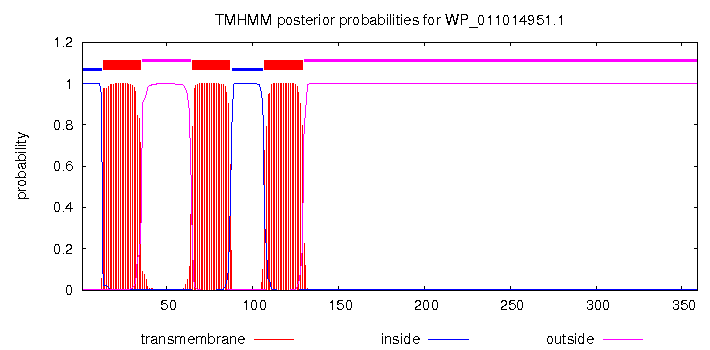 # plot in postscript, script for making the plot in gnuplot, data for plot4>WP_011265759.1# WP_011265759.1 Length: 341# WP_011265759.1 Number of predicted TMHs:  1# WP_011265759.1 Exp number of AAs in TMHs: 19.85003# WP_011265759.1 Exp number, first 60 AAs:  19.82027# WP_011265759.1 Total prob of N-in:        0.89183# WP_011265759.1 POSSIBLE N-term signal sequenceWP_011265759.1	TMHMM2.0	inside	     1    11WP_011265759.1	TMHMM2.0	TMhelix	    12    34WP_011265759.1	TMHMM2.0	outside	    35   341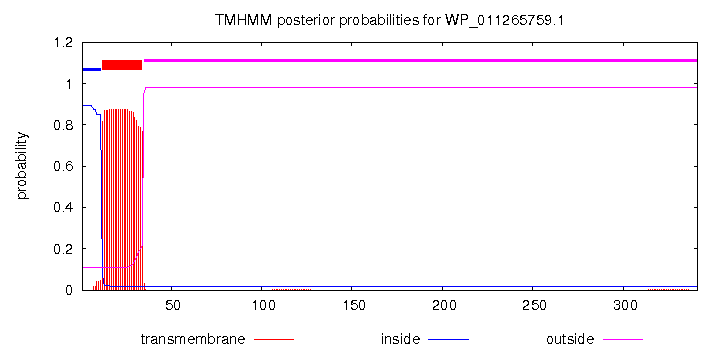 # plot in postscript, script for making the plot in gnuplot, data for plot5 WP_011014306.1 @Lipid anchored# WP_011014306.1 Length: 366# WP_011014306.1 Number of predicted TMHs:  0# WP_011014306.1 Exp number of AAs in TMHs: 17.80803# WP_011014306.1 Exp number, first 60 AAs:  17.79535# WP_011014306.1 Total prob of N-in:        0.73297# WP_011014306.1 POSSIBLE N-term signal sequenceWP_011014306.1	TMHMM2.0	outside	     1   366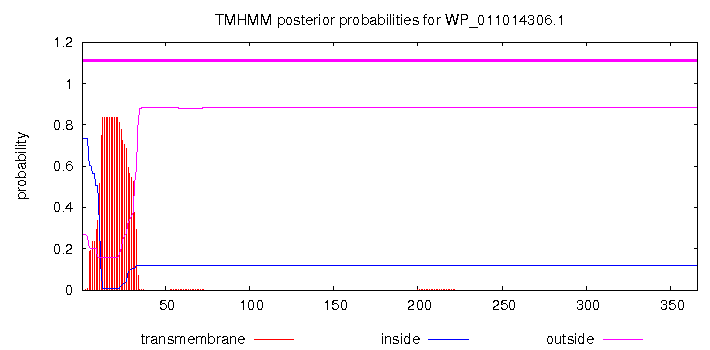 # plot in postscript, script for making the plot in gnuplot, data for plotgene            1426257..1427357                     /locus_tag="CGL_RS06795"                     /old_locus_tag="NCgl1307"     CDS             1426257..1427357                     /locus_tag="CGL_RS06795"                     /old_locus_tag="NCgl1307"                     /inference="COORDINATES: similar to AA                     sequence:RefSeq:WP_011897187.1"                     /note="Derived by automated computational analysis using                     gene prediction method: Protein Homology."                     /codon_start=1                     /transl_table=11                     /product="hypothetical protein"                     /protein_id="WP_011014306.1"                     /translation="MKDYAVHTRGLVSLLSLIFLFVLSGCGGNATTADEAAESDVVTSSSAPPSKRALDVGEAVEIPGVVLTVNSVTQSDQLMLYSEGSARGSEPREQRNAASGEKFVSVDTTVKNSSSDPWDLSCGHVLQTWLLEDELDDQQGDQEKKFSPIDNLDQISGNPECGVLLEVGTEIEMTWSFTIPDDIEITHFGFSLSDSTSNDLAIISLGGAIETSSAITTTEVIAPENDTETLLEITPVDCQVGLGPIVTSWSDGTVGGWSQHCQDVHDEVLAGEVAANTPVCDGVVCTYPSGATMPDPNAPQIPSDTSGAVCDENQCVYPNGYIARIGDPNVPNYLKPGNSPWVQGQIDFQNCLDSGKTIEQCREELN"6# WP_011014779.1 Length: 295# WP_011014779.1 Number of predicted TMHs:  0# WP_011014779.1 Exp number of AAs in TMHs: 11.02134# WP_011014779.1 Exp number, first 60 AAs:  11.02018# WP_011014779.1 Total prob of N-in:        0.58364# WP_011014779.1 POSSIBLE N-term signal sequenceWP_011014779.1	TMHMM2.0	outside	     1   295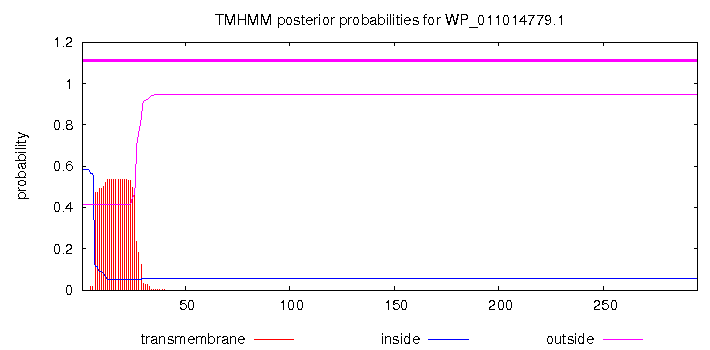 # plot in postscript, script for making the plot in gnuplot, data for plotgene            2060620..2061507                     /locus_tag="CGL_RS09710"                     /old_locus_tag="NCgl1876"     CDS             2060620..2061507                     /locus_tag="CGL_RS09710"                     /old_locus_tag="NCgl1876"                     /inference="COORDINATES: similar to AA                     sequence:RefSeq:WP_003861643.1"                     /note="Derived by automated computational analysis using                     gene prediction method: Protein Homology."                     /codon_start=1                     /transl_table=11                     /product="glutamate ABC transporter substrate-binding                     protein"                     /protein_id="WP_011014779.1"/translation="MSAKRTFTRIGAILGATALAGVTLTACGDSSGGDGFLAAIENGSVNVGTKYDQPGLGLRNPDNSMSGLDVDVAEYVVNSIADDKGWDHPTIEWRESPSAQRETLIQNGEVDMIAATYSINAGRSESVNFGGPYLLTHQALLVRQDDDRIETLEDLDNGLILCSVSGSTPAQKVKDVLPGVQLQEYDTYSSCVEALSQGNVDALTTDATILFGYSQQYEGDFRVVEMEKDGEPFTDEYYGIGLKKDDQEGTDAINAALERMYADGTFQRLLTENLGE                     DSVVVEEGTPGDLSFLDAS"7# WP_011265985.1 Length: 536# WP_011265985.1 Number of predicted TMHs:  0# WP_011265985.1 Exp number of AAs in TMHs: 14.57839# WP_011265985.1 Exp number, first 60 AAs:  14.57396# WP_011265985.1 Total prob of N-in:        0.69370# WP_011265985.1 POSSIBLE N-term signal sequenceWP_011265985.1	TMHMM2.0	outside	     1   536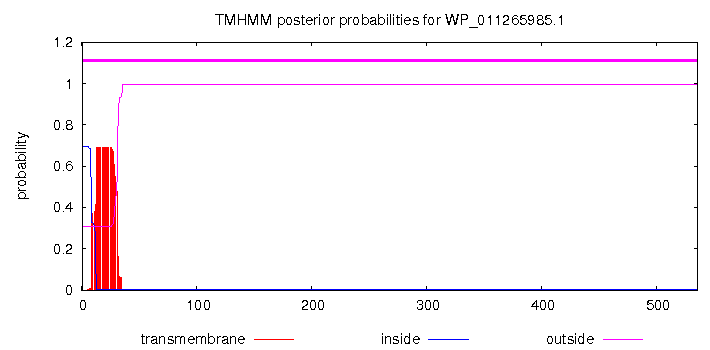 # plot in postscript, script for making the plot in gnuplot, data for plotgene            2820585..2822195                     /locus_tag="CGL_RS13230"                     /old_locus_tag="NCgl2562"     CDS             2820585..2822195                     /locus_tag="CGL_RS13230"                     /old_locus_tag="NCgl2562"                     /inference="COORDINATES: similar to AA                     sequence:RefSeq:WP_011265985.1"                     /note="Derived by automated computational analysis using                     gene prediction method: Protein Homology."                     /codon_start=1                     /transl_table=11                     /product="twin-arginine translocation signal                     domain-containing protein"                     /protein_id="WP_011265985.1"                     /translation="MSTTITRRNFLRATGILGVAAGIGATLAACAPDNTGTSGSTSTA                     AGTGTANEEGTITAAISYELGTNGYDPMTTTSALTVAANWHTLEGLTEIDPATGEVYA                     ALASALPSADATSLDIKLRDGATFHNGDAVTADDVVFSFERVLDPANNSLYASFIPFI                     KSVTKKDDTTVTIDLDYATGIISERLAVVKIVPKSVVEADASGFDANPIGSGPYKMTD                     NGASKVVKFERNDDYNGPRPARAAKMEWQIIPDASTRTNSLQSGSTMAIDSVPYLSIP                     QLEATSTVESVQGFGLLFAMFNCSEGNPFNDVRNRQAFLYALDMDKIVKTGMSDQATP                     ATSFVQKEHPNYNQASTVYSLDADKAKALFAETGLTSLNLLCTDHDWVKNCTPLIQES                     LAALGINVSFTERKSADVYNTIDGKPEAYDVVIAPGDPSVFGNDPDLLMRWWYAGDVW                     TDSRMHWKGSESYDQVQNLLEEGIRATDKAEQQDIWNRTFDVISDNVPLYPLFHRKVP                     TAWNSNALVDFKPISLTGLNFSGVATTE"8# WP_011013364.1 Length: 551# WP_011013364.1 Number of predicted TMHs:  2# WP_011013364.1 Exp number of AAs in TMHs: 45.52837# WP_011013364.1 Exp number, first 60 AAs:  22.88811# WP_011013364.1 Total prob of N-in:        0.02712# WP_011013364.1 POSSIBLE N-term signal sequenceWP_011013364.1	TMHMM2.0	outside	     1    22WP_011013364.1	TMHMM2.0	TMhelix	    23    45WP_011013364.1	TMHMM2.0	inside	    46   191WP_011013364.1	TMHMM2.0	TMhelix	   192   214WP_011013364.1	TMHMM2.0	outside	   215   551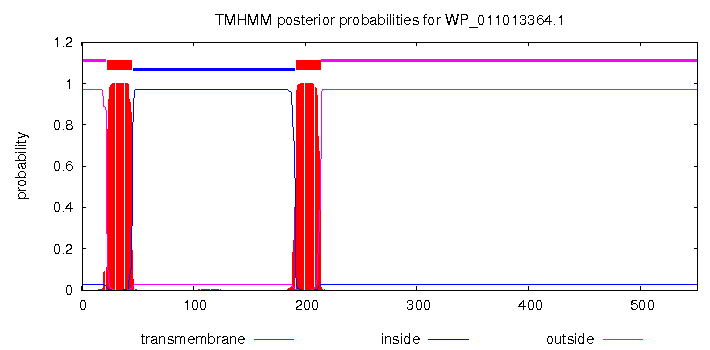 # plot in postscript, script for making the plot in gnuplot, data for plotgene            70506..72161                     /locus_tag="CGL_RS00375"                     /old_locus_tag="NCgl0067"     CDS             70506..72161                     /locus_tag="CGL_RS00375"                     /old_locus_tag="NCgl0067"                     /inference="COORDINATES: similar to AA                     sequence:RefSeq:WP_011013364.1"                     /note="Derived by automated computational analysis using                     gene prediction method: Protein Homology."                     /codon_start=1                     /transl_table=11                     /product="sensor histidine kinase"                     /protein_id="WP_011013364.1"                     /translation="MSVGGSDWKNFKEVDIIRFATRILVIQVATVALVVAICTGIFAV                     LMMDQMKTEAEHTALSIGRSVASNPQIREEVALDTQTGANPSAEELADGDIQAVAQAA                     NERTGALFVVITDGLGIRLSHPDEERLGEQVSTSFEAAMRGEETMAWETGTLGASARA                     KVPIFAPDSSVPVGEVSVGFERDSVYSRLPMFLAALALISVLGILIGVGVAMGMRRRW                     ERVTLGLQPEELVTLVQNQTAVIDGIDEGVLALSPNGTIGVHNEQAQSMIGAGPMSGR                     TLKELGLDLGLDGVVLHGQHPETVAHNGRILYLDFHPVRRGDQDLGYVVTIRDRTDII                     ELSERLDSVRTMTHALRAQRHEFANRIHTATGLIDAGRVHDAAEFLGDISRNGGQSHP                     LIGSAHLNEAFLSSFLSTASISASEKGVSLRINSDTLILGTVKDPEDVATILGNLINN                     AIDAAVAGEAPRWIELTLMDDADTLVISVADSGPGIPEGVDVFATATQIGDSEDNERT                     HGHGIGLKLCRALARSHGGDVWVIDRGTEDGAVFGVKLPGVME"9# WP_004567665.1 Length: 141# WP_004567665.1 Number of predicted TMHs:  3# WP_004567665.1 Exp number of AAs in TMHs: 71.31589# WP_004567665.1 Exp number, first 60 AAs:  24.46692# WP_004567665.1 Total prob of N-in:        0.20597# WP_004567665.1 POSSIBLE N-term signal sequenceWP_004567665.1	TMHMM2.0	outside	     1    26WP_004567665.1	TMHMM2.0	TMhelix	    27    49WP_004567665.1	TMHMM2.0	inside	    50    61WP_004567665.1	TMHMM2.0	TMhelix	    62    84WP_004567665.1	TMHMM2.0	outside	    85    98WP_004567665.1	TMHMM2.0	TMhelix	    99   121WP_004567665.1	TMHMM2.0	inside	   122   141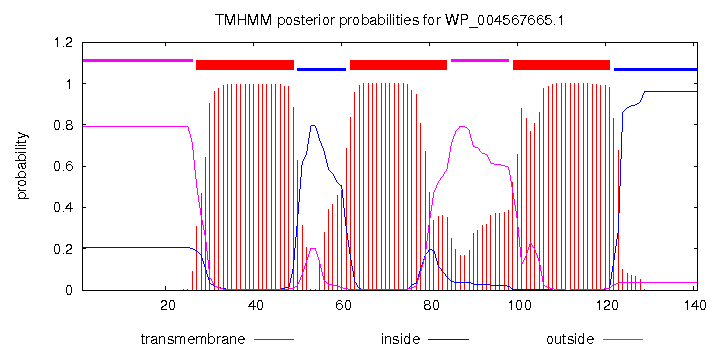 # plot in postscript, script for making the plot in gnuplot, data for plotgene            complement(2513690..2514115)                     /locus_tag="CGL_RS11770"                     /old_locus_tag="NCgl2291"     CDS             complement(2513690..2514115)                     /locus_tag="CGL_RS11770"                     /old_locus_tag="NCgl2291"                     /inference="COORDINATES: similar to AA                     sequence:RefSeq:WP_003859287.1"                     /note="Derived by automated computational analysis using                     gene prediction method: Protein Homology."                     /codon_start=1                     /transl_table=11                     /product="DUF4233 domain-containing protein"                     /protein_id="WP_004567665.1"                     /translation="MSKREESIEYGPLGKGHDPLKDPMKGIRGVMAGTLVMEAITLGL                     VLTVILRVDDGIYWTTFNWVYVSAVAIAHFVAAFLQRFSWSIPMNIVLQVLALAGFFV                     HPAMGFAAIIFIIAWAYLFYLRSNLIDRMKRGLLTTQHS"10# WP_011014192.1 Length: 467# WP_011014192.1 Number of predicted TMHs:  4# WP_011014192.1 Exp number of AAs in TMHs: 90.04242# WP_011014192.1 Exp number, first 60 AAs:  22.89888# WP_011014192.1 Total prob of N-in:        0.03175# WP_011014192.1 POSSIBLE N-term signal sequenceWP_011014192.1	TMHMM2.0	outside	     1     3WP_011014192.1	TMHMM2.0	TMhelix	     4    26WP_011014192.1	TMHMM2.0	inside	    27    60WP_011014192.1	TMHMM2.0	TMhelix	    61    83WP_011014192.1	TMHMM2.0	outside	    84    97WP_011014192.1	TMHMM2.0	TMhelix	    98   120WP_011014192.1	TMHMM2.0	inside	   121   139WP_011014192.1	TMHMM2.0	TMhelix	   140   162WP_011014192.1	TMHMM2.0	outside	   163   467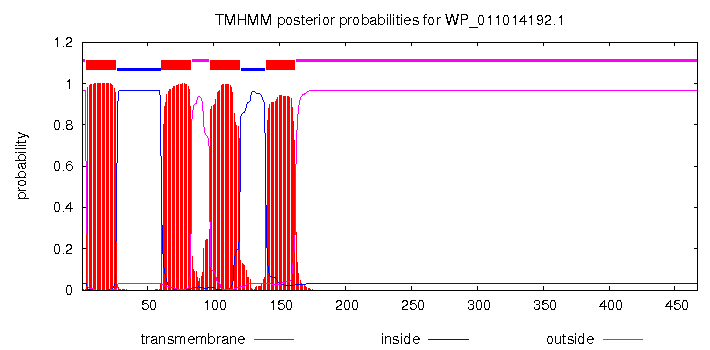 # plot in postscript, script for making the plot in gnuplot, data for plotgene            complement(1257862..1259265)                     /locus_tag="CGL_RS05950"                     /old_locus_tag="NCgl1147"     CDS             complement(1257862..1259265)                     /locus_tag="CGL_RS05950"                     /old_locus_tag="NCgl1147"                     /inference="COORDINATES: similar to AA                     sequence:RefSeq:WP_011897093.1"                     /note="Derived by automated computational analysis using                     gene prediction method: Protein Homology."                     /codon_start=1                     /transl_table=11                     /product="HlyC/CorC family transporter"                     /protein_id="WP_011014192.1"                     /translation="MLTAVLSLIAGLVVIGVIIVLNGYFVAQEFAYMSVDRNELRALA                     DSGDKKARRALSITKRTSFMLSGAQLGITVTGLLVGFVAEPLVGNALGVLLGGVGVPA                     AVSISVGTVLALAISTVVQMIFGELFPKNYTLATPLKSALALAPSTTWYLKLAGWLIT                     FFDFASNALLRLFRIEPVEDVDSSATAQDLPHIVASSRDSGVLNNSMSLSLDRLLDFP                     SHDVGHAMIPRSRVGVVDPETTIAEVKALMRKAHTRYPIIDDNHVPIGVINLIDILGT                     DIHGAEISDSAKVTEFMHQPVIVPEFMSLPDVVTELHNREDRLACVIDEYGGFIGIVT                     LEDLAEEVLGDINDEHDVFSSEDITETSPDKWLIDGDTPLDEVERAIGYELPEGDYET                     ISGLLFDHANALLKTGDVIEIPLDFEPEDYLNNTSPTQRILRITVLEVERNVPVKLAL                     ALLEDHPDNHPAPKENR"11# WP_011014865.1 Length: 510# WP_011014865.1 Number of predicted TMHs:  5# WP_011014865.1 Exp number of AAs in TMHs: 111.87541# WP_011014865.1 Exp number, first 60 AAs:  35.84029# WP_011014865.1 Total prob of N-in:        0.98452# WP_011014865.1 POSSIBLE N-term signal sequenceWP_011014865.1	TMHMM2.0	inside	     1    19WP_011014865.1	TMHMM2.0	TMhelix	    20    42WP_011014865.1	TMHMM2.0	outside	    43    46WP_011014865.1	TMHMM2.0	TMhelix	    47    69WP_011014865.1	TMHMM2.0	inside	    70   120WP_011014865.1	TMHMM2.0	TMhelix	   121   143WP_011014865.1	TMHMM2.0	outside	   144   146WP_011014865.1	TMHMM2.0	TMhelix	   147   169WP_011014865.1	TMHMM2.0	inside	   170   239WP_011014865.1	TMHMM2.0	TMhelix	   240   262WP_011014865.1	TMHMM2.0	outside	   263   510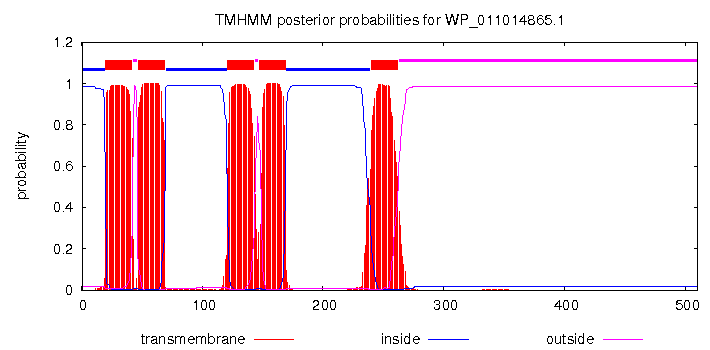 # plot in postscript, script for making the plot in gnuplot, data for plotgene            2193165..2194697                     /locus_tag="CGL_RS10315"                     /old_locus_tag="NCgl1998"     CDS             2193165..2194697                     /locus_tag="CGL_RS10315"                     /old_locus_tag="NCgl1998"                     /inference="COORDINATES: similar to AA                     sequence:RefSeq:WP_003856383.1"                     /note="Derived by automated computational analysis using                     gene prediction method: Protein Homology."                     /codon_start=1                     /transl_table=11                     /product="ABC transporter ATP-binding protein"                     /protein_id="WP_011014865.1"                     /translation="MISRLLQLAKKVWPELGASTLLRLLNQLLTAALIVFPAWVLSRK                     PDISLLAVAIIMALIALTAAVCRWGEQVCGHRAAFGLLAHMRVMLYDALVHKGSPSPI                     HGSGSIMSVATRDINSIEVFFAHTIGPTVTAVLLSAGGVITLATLDPVAGLIGLLGVL                     IAWLIPLIGKQSSSSEATSRGHIAQHLTEDAAGRLEINSHGAQATRLNALEVKEQQLE                     QVVTRQGLIVGIRQGAALLWPWISAVLLVALVPHVGIVAAAIILGISPALDAVEGFAR                     TMPTALNSAQRYFQIIDAPVAIAEPDEPKPLPKGPLKLRISRVPVSAKGTVSLEVAAG                     EHIGIIGSSGSGKSTLAKLILKLAQLRSGTITIGGVDIAEVSSAELRKSVTLVEQKSV                     LFRASVLENLRMGNPELSEDEAREALRLASISELPLDADALRLSGGQQQRLCLARALA                     RTPQVLIVDEATSHQDALNQADLSQTLATLKDTTVIIIAHRTAALTHVDRIIDLEEIK                     NP"12# WP_003859459.1 Length: 440# WP_003859459.1 Number of predicted TMHs:  4# WP_003859459.1 Exp number of AAs in TMHs: 88.9375700000000001# WP_003859459.1 Exp number, first 60 AAs:  22.39455# WP_003859459.1 Total prob of N-in:        0.02419# WP_003859459.1 POSSIBLE N-term signal sequenceWP_003859459.1	TMHMM2.0	outside	     1     9WP_003859459.1	TMHMM2.0	TMhelix	    10    32WP_003859459.1	TMHMM2.0	inside	    33    64WP_003859459.1	TMHMM2.0	TMhelix	    65    87WP_003859459.1	TMHMM2.0	outside	    88    91WP_003859459.1	TMHMM2.0	TMhelix	    92   114WP_003859459.1	TMHMM2.0	inside	   115   126WP_003859459.1	TMHMM2.0	TMhelix	   127   149WP_003859459.1	TMHMM2.0	outside	   150   440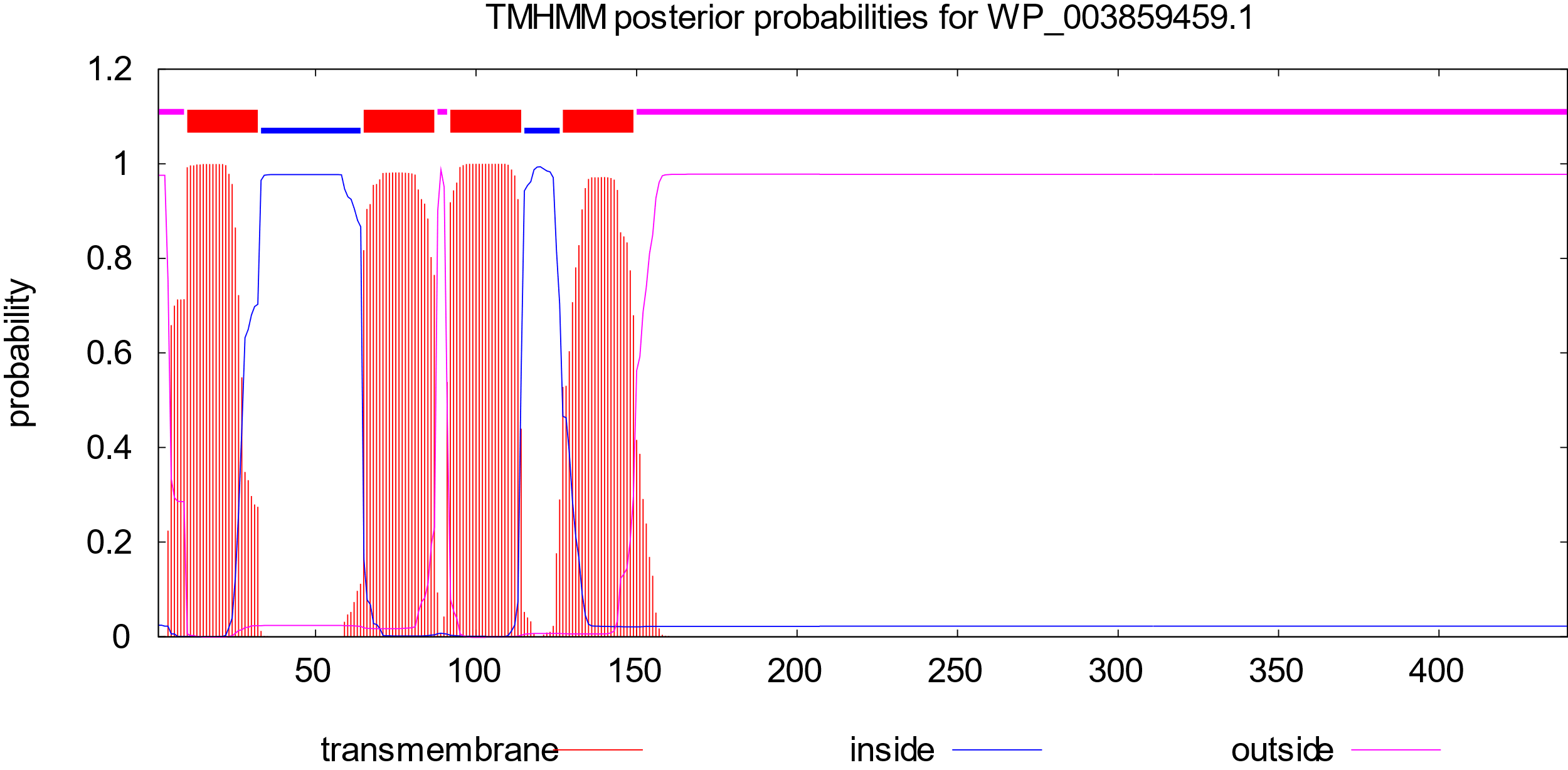 # plot in postscript, script for making the plot in gnuplot, data for plot  gene            complement(2418988..2420310)                     /locus_tag="CGL_RS11335"                     /old_locus_tag="NCgl2206"     CDS             complement(2418988..2420310)                     /locus_tag="CGL_RS11335"                     /old_locus_tag="NCgl2206"                     /inference="COORDINATES: similar to AA                     sequence:RefSeq:WP_003859459.1"                     /note="Derived by automated computational analysis using                     gene prediction method: Protein Homology."                     /codon_start=1                     /transl_table=11                     /product="HlyC/CorC family transporter"                     /protein_id="WP_003859459.1"                     /translation="MESSVIWLSIATVVALLFSGLLGAVESALSSVSRARVEQMLKDE                     ASGSASLLRVIDERALHINMLIMLRTLLDASAAVFAGAIAVNVMDSWAWGIVLAIVVV                     SLLTFAVVGVFGRTVGRKNPYSVMLRSAVVLSGLAKILGPIARGLIWIGNIIAPGPGF                     RNGPYATEVELREMVDIAQEHGIVEIEERRMIQSVFDLASTTVRQVMVPRPEMIWIES                     GKTAGQATALCVRSGHSRIPVIGENVDDIIGIVYLKDLVQKTYYATDGGKSVLVDEVM                     REATFVPDSKSLDALLQEMQEDHKHIAILVDEYGGVAGLISIEDILEEIVGEIADEYD                     AREVAPIEKIGDRTYRVVSRLSLEDLKDHIEEELDLEIEFGDEIEDQVDTVGGLIAFE                     LGRVPLPGATVETCGLKLTAEGAKNRRGRLRMHSAVVEVGEPSEDNEG"13# WP_003863539.1 Length: 353# WP_003863539.1 Number of predicted TMHs:  3# WP_003863539.1 Exp number of AAs in TMHs: 62.6236199999999999# WP_003863539.1 Exp number, first 60 AAs:  22.60486# WP_003863539.1 Total prob of N-in:        0.95718# WP_003863539.1 POSSIBLE N-term signal sequenceWP_003863539.1	TMHMM2.0	inside	     1    32WP_003863539.1	TMHMM2.0	TMhelix	    33    55WP_003863539.1	TMHMM2.0	outside	    56    64WP_003863539.1	TMHMM2.0	TMhelix	    65    84WP_003863539.1	TMHMM2.0	inside	    85    96WP_003863539.1	TMHMM2.0	TMhelix	    97   119WP_003863539.1	TMHMM2.0	outside	   120   353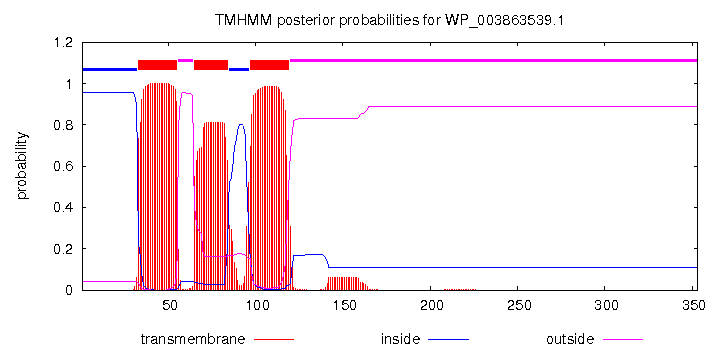 # plot in postscript, script for making the plot in gnuplot, data for plotgene            817465..818526                     /locus_tag="CGL_RS03875"                     /old_locus_tag="NCgl0743"     CDS             817465..818526                     /locus_tag="CGL_RS03875"                     /old_locus_tag="NCgl0743"                     /inference="COORDINATES: similar to AA                     sequence:RefSeq:WP_003863539.1"                     /note="Derived by automated computational analysis using                     gene prediction method: Protein Homology."                     /codon_start=1                     /transl_table=11                     /product="potassium channel family protein"                     /protein_id="WP_003863539.1"                     /translation="MGRMKNDGELADLPDHALLSIIRIPQAAKRSPWALILTRIGYAM                     VLLVIVTMVVYFDRNGYSEDLTFIDALYYSTVSLTTVGYGDITPVTQSARLINIIVLT                     PARIGFLILLVGTTLSVLTEESRRALQIQRWRKRMRNHTVVVGYGTKGRSAVAALLAD                     GVPANQIVVIDTDQVSLDAANNSGLVTVKGSATKADVLRLAGVSRARAVVVAPNLDDT                     AVLVTLSVREIAPQAMIVASVRESENQHLLEQSGADSVVISSETAGRMLGLATVTPSV                     VEMMEDLLSPDEGFSVAERLVGEDEIGSNPRHLADIVLGVVRSGELYRIDSPEAETVE                     PGDRLLYVRRVFSEEVNDK"14# WP_003856281.1 Length: 554# WP_003856281.1 Number of predicted TMHs:  1# WP_003856281.1 Exp number of AAs in TMHs: 18.32236# WP_003856281.1 Exp number, first 60 AAs:  18.31511# WP_003856281.1 Total prob of N-in:        0.81366# WP_003856281.1 POSSIBLE N-term signal sequenceWP_003856281.1	TMHMM2.0	inside	     1    12WP_003856281.1	TMHMM2.0	TMhelix	    13    35WP_003856281.1	TMHMM2.0	outside	    36   554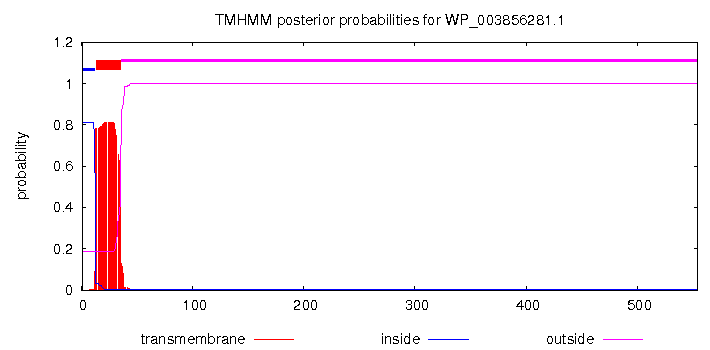 # plot in postscript, script for making the plot in gnuplot, data for plotgene            1493513..1495177                     /locus_tag="CGL_RS07090"                     /old_locus_tag="NCgl1362"     CDS             1493513..1495177                     /locus_tag="CGL_RS07090"                     /old_locus_tag="NCgl1362"                     /EC_number="6.3.4.2"                     /inference="COORDINATES: similar to AA                     sequence:RefSeq:WP_003856281.1"                     /note="Derived by automated computational analysis using                     gene prediction method: Protein Homology."                     /codon_start=1                     /transl_table=11                     /product="CTP synthase"                     /protein_id="WP_003856281.1"                     /translation="MTSSRKVRPTKHIFVTGGVVSSLGKGLTAASLGQLLIARGLSVT                     MQKLDPYLNVDPGTMNPFEHGEVFVTEDGAETDLDLGHYERFLDRNLGLNANVTTGKV                     YSTVIAKERRGEYLGKTVQVIPHITDEIKARILSMGEPDAHGNAPDVVISEVGGTVGD                     IESQPFLEAARQVRHEIGRENCFFIHCSLVPYLATSGELKTKPTQHSVAELRGIGILP                     DALVLRCDREVPQGLKDKIAMMCDVDYEGVVSCPDSSSIYNIPDVLYREHLDTFIIRR                     LGLPFRDVDWSTWHDLLERVNNPRHELTVGIVGKYIDLPDAYLSVVEAVRAAGYANWT                     RTNIKWITSDDCETPSGAMKALSGLDAIVVPGGFGIRGIEGKIGAITFAREHKIPLLG                     LCLGLQCTVIEAARQAGLEQASSTEFDPAATQPVIATMEEQKAAVSGEADLGGTMRLG                     AYPATLEEGSLVAELYGTTEVSERHRHRYEVNNAYRAQIAEGSDLVFSGTSPDGHLVE                     FVEYPKEVHPYLVATQAHPEYKSRPTHAHPLFYGLVKTALELRVHP"14# WP_011013342.1 Length: 474# WP_011013342.1 Number of predicted TMHs:  1# WP_011013342.1 Exp number of AAs in TMHs: 22.48962# WP_011013342.1 Exp number, first 60 AAs:  22.4317# WP_011013342.1 Total prob of N-in:        0.99873# WP_011013342.1 POSSIBLE N-term signal sequenceWP_011013342.1	TMHMM2.0	inside	     1     6WP_011013342.1	TMHMM2.0	TMhelix	     7    29WP_011013342.1	TMHMM2.0	outside	    30   474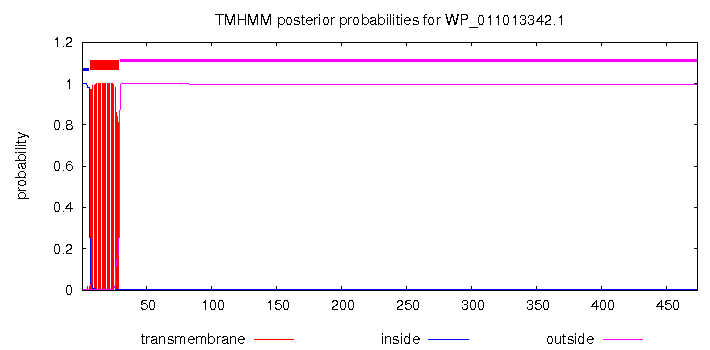 # plot in postscript, script for making the plot in gnuplot, data for plotgene            complement(43923..45347)                     /locus_tag="CGL_RS00245"                     /old_locus_tag="NCgl0042"     CDS             complement(43923..45347)                     /locus_tag="CGL_RS00245"                     /old_locus_tag="NCgl0042"                     /inference="COORDINATES: similar to AA                     sequence:RefSeq:WP_015439388.1"                     /note="Derived by automated computational analysis using                     gene prediction method: Protein Homology."                     /codon_start=1                     /transl_table=11                     /product="penicillin-binding protein 2"                     /protein_id="WP_011013342.1"                     /translation="MNRSIRITSLFSLLLILVLVANLTWIQAFRDDDLAQNPLNARGF                     LEAKSTPRGQISTGGQVLAESSQDDQGFYQRSYITNPTAYAPVVGYLSDVYGAAGLEL                     GYNSILNGSDSSLFTSQWLDVISGSPTHGANIELTLDPNAQQTAYEQLSQSGYEGAVV                     ALRPSTGEVLAMASSPSYDPNQIVDPATAEDAWAEYTSTEGAPLLNHATQESLPPGSI                     FKIITTAAALENGYSADSTVTAEAAVTLPGTNTTLTNYGGQTCAGGGTTTLLTAFQLS                     CNTAFVETGIDVGADALRASAEDFGVGQTYSLGLDNVPGGLGEIPDDAALGQSSIGQR                     DVQMNVLQAAVMAGTVSNGGVRMEPYLVSRVTGQDLSELSTHKPKSVGGVEPEIAEQL                     KTLMEASERNTSGYTGIQIASKTGTAEHGDENTPPHTWYVAFNNDIAVAVLVKDGGGF                     GTSATGGQVAAPIGRAVLQAAGGF"15# WP_011013540.1 Length: 186# WP_011013540.1 Number of predicted TMHs:  1# WP_011013540.1 Exp number of AAs in TMHs: 23.50677# WP_011013540.1 Exp number, first 60 AAs:  21.93674# WP_011013540.1 Total prob of N-in:        0.98569# WP_011013540.1 POSSIBLE N-term signal sequenceWP_011013540.1	TMHMM2.0	inside	     1     6WP_011013540.1	TMHMM2.0	TMhelix	     7    29WP_011013540.1	TMHMM2.0	outside	    30   186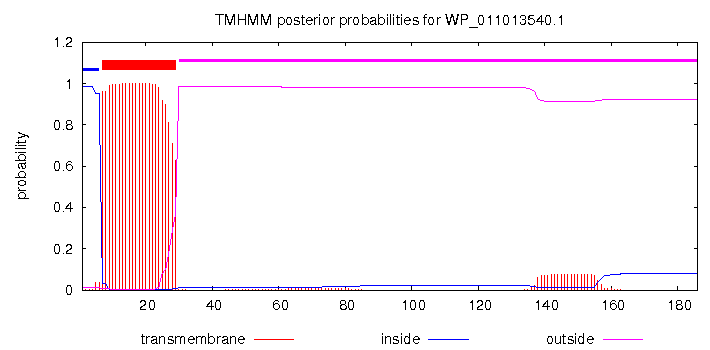 # plot in postscript, script for making the plot in gnuplot, data for plotgene            308745..309305                     /locus_tag="CGL_RS01540"                     /old_locus_tag="NCgl0289"     CDS             308745..309305                     /locus_tag="CGL_RS01540"                     /old_locus_tag="NCgl0289"                     /inference="COORDINATES: similar to AA                     sequence:RefSeq:WP_003863302.1"                     /note="Derived by automated computational analysis using                     gene prediction method: Protein Homology."                     /codon_start=1                     /transl_table=11                     /product="TlpA family protein disulfide reductase"                     /protein_id="WP_011013540.1"                     /translation="MTSSAKWSIVGVVAILAVIVALIPQLVGGESAEEAQGETSTSKI                     TTRPDCVASGAAGVDLPCLGGANGVGNELATVVNLWAWWCEPCRAELPIFDEFATTHP                     ELNVIGVHADQNAANGAALLEDLGVNLASYQDDSNLFAGTLGLPGVVPITIVVSPDGN                     VVDTFPQPFETIDDLETAVAGALQNA"16# WP_011014270.1 Length: 60# WP_011014270.1 Number of predicted TMHs:  1# WP_011014270.1 Exp number of AAs in TMHs: 21.67789# WP_011014270.1 Exp number, first 60 AAs:  21.67789# WP_011014270.1 Total prob of N-in:        0.96355# WP_011014270.1 POSSIBLE N-term signal sequenceWP_011014270.1	TMHMM2.0	inside	     1     8WP_011014270.1	TMHMM2.0	TMhelix	     9    31WP_011014270.1	TMHMM2.0	outside	    32    60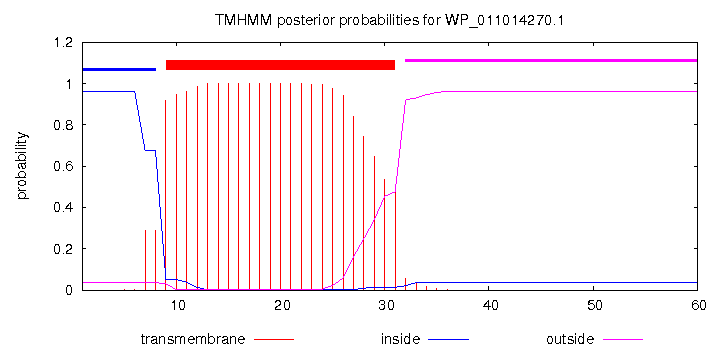 # plot in postscript, script for making the plot in gnuplot, data for plotgene            complement(1365214..1365396)                     /locus_tag="CGL_RS06465"                     /old_locus_tag="NCgl1250"     CDS             complement(1365214..1365396)                     /locus_tag="CGL_RS06465"                     /old_locus_tag="NCgl1250"                     /inference="COORDINATES: similar to AA                     sequence:RefSeq:WP_011897149.1"                     /note="Derived by automated computational analysis using                     gene prediction method: Protein Homology."                     /codon_start=1                     /transl_table=11                     /product="SRPBCC family protein"                     /protein_id="WP_011014270.1"                     /translation="MKTKKQSRILFIALGLVIALPALSFGLSQLLPATTTREITIDAQ                     PDQVWEVLSDLEPFPQ"17# WP_011015453.1 Length: 309# WP_011015453.1 Number of predicted TMHs:  1# WP_011015453.1 Exp number of AAs in TMHs: 20.74758# WP_011015453.1 Exp number, first 60 AAs:  20.73199# WP_011015453.1 Total prob of N-in:        0.97932# WP_011015453.1 POSSIBLE N-term signal sequenceWP_011015453.1	TMHMM2.0	inside	     1     4WP_011015453.1	TMHMM2.0	TMhelix	     5    27WP_011015453.1	TMHMM2.0	outside	    28   309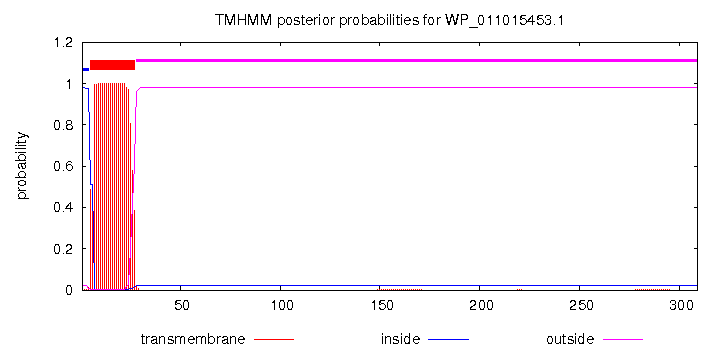 # plot in postscript, script for making the plot in gnuplot, data for plotgene            complement(3070212..3071141)                     /locus_tag="CGL_RS14315"                     /old_locus_tag="NCgl2775"     CDS             complement(3070212..3071141)                     /locus_tag="CGL_RS14315"                     /old_locus_tag="NCgl2775"                     /inference="COORDINATES: similar to AA                     sequence:RefSeq:WP_011898015.1"                     /note="Derived by automated computational analysis using                     gene prediction method: Protein Homology."                     /codon_start=1                     /transl_table=11                     /product="cutinase family protein"                     /protein_id="WP_011015453.1"                     /translation="MRKTITVIAVLIVLALIGVGIVQYVNTSDDSDFIGQPGEPTGTE                     TTEPPVQPDWCPAVEVIAAPGTWESAANDDPINPTANPLSFMLSITQPLQERYSADDV                     KVWTLPYTAQFRNINSQNEMSYDDSRNEGTAKMNEELINTHNECPATEFIIVGFSQGA                     VIAGDVAAQIGSEQGVIPADSVRGVALIADGRREPGVGQFPGTFVDGIGAEVTLQPLN                     LLVQPIVPGATMRGGRAGGFGVLNDRVQDICAPNDAICDAPVNVGNALDRALAMVSAN                     GVHALYATNPDVFPGTTTNAWVVDWATNLIDNG"18# WP_003853779.1 Length: 137# WP_003853779.1 Number of predicted TMHs:  1# WP_003853779.1 Exp number of AAs in TMHs: 21.1903# WP_003853779.1 Exp number, first 60 AAs:  21.14386# WP_003853779.1 Total prob of N-in:        0.91031# WP_003853779.1 POSSIBLE N-term signal sequenceWP_003853779.1	TMHMM2.0	inside	     1     4WP_003853779.1	TMHMM2.0	TMhelix	     5    27WP_003853779.1	TMHMM2.0	outside	    28   137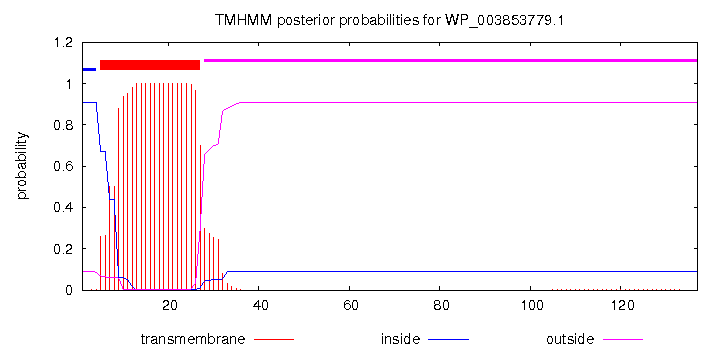 # plot in postscript, script for making the plot in gnuplot, data for plotgene            complement(2875868..2876281)                     /locus_tag="CGL_RS13475"                     /old_locus_tag="NCgl2610"     CDS             complement(2875868..2876281)                     /locus_tag="CGL_RS13475"                     /old_locus_tag="NCgl2610"                     /inference="COORDINATES: similar to AA                     sequence:RefSeq:WP_011897913.1"                     /note="Derived by automated computational analysis using                     gene prediction method: Protein Homology."                     /codon_start=1                     /transl_table=11                     /product="DUF4247 domain-containing protein"                     /protein_id="WP_003853779.1"                     /translation="MSSRNYRSIGFILLFLAVLCLFAAVFAKPAVGSQVSDRWPGNNG                     TYSCAGESGVVDEIVNMSTPTDRATDPATGDTYLRYSKNLIIISGEGTPECTITVEGL                     DRVNSGAFIWLGGGFGPSSPSSSSGGSSGSGGGVK"@Secretory (released) (with CS)19# WP_011013420.1 Length: 163# WP_011013420.1 Number of predicted TMHs:  1# WP_011013420.1 Exp number of AAs in TMHs: 22.57328# WP_011013420.1 Exp number, first 60 AAs:  22.17864# WP_011013420.1 Total prob of N-in:        0.97599# WP_011013420.1 POSSIBLE N-term signal sequenceWP_011013420.1	TMHMM2.0	inside	     1     6WP_011013420.1	TMHMM2.0	TMhelix	     7    29WP_011013420.1	TMHMM2.0	outside	    30   163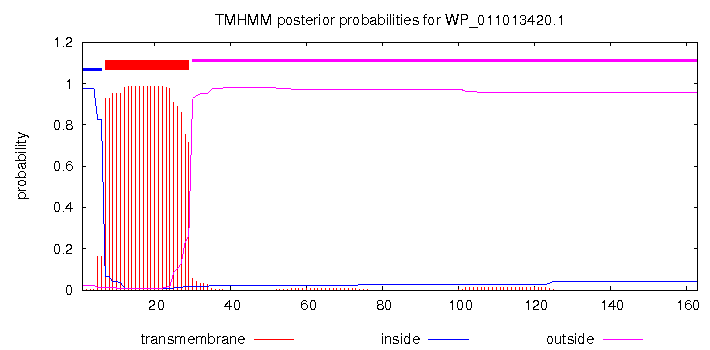 # plot in postscript, script for making the plot in gnuplot, data for plotgene            complement(150963..151454)                     /locus_tag="CGL_RS00735"                     /old_locus_tag="NCgl0136"     CDS             complement(150963..151454)                     /locus_tag="CGL_RS00735"                     /old_locus_tag="NCgl0136"                     /inference="COORDINATES: similar to AA                     sequence:RefSeq:WP_003857177.1"                     /note="Derived by automated computational analysis using                     gene prediction method: Protein Homology."                     /codon_start=1                     /transl_table=11                     /product="hypothetical protein"                     /protein_id="WP_011013420.1"                     /translation="MRNQTIAAVAALVLLTAATPAIAATPATAGNGLYSIDMGDEQKL                     TCVLFDEPSTEAHVVASCAATFPVTWKLLDGAHEQAAKLEITQAQDGELSVTASKQPL                     ITTMIAPTSITKPITVNRLVVVPGENEVRFYATDPDVLPVLITPDSYEVLTDSAAKVK                     ATL"20# WP_011013818.1 Length: 162# WP_011013818.1 Number of predicted TMHs:  1# WP_011013818.1 Exp number of AAs in TMHs: 21.26988# WP_011013818.1 Exp number, first 60 AAs:  21.25332# WP_011013818.1 Total prob of N-in:        0.95903# WP_011013818.1 POSSIBLE N-term signal sequenceWP_011013818.1	TMHMM2.0	inside	     1     6WP_011013818.1	TMHMM2.0	TMhelix	     7    29WP_011013818.1	TMHMM2.0	outside	    30   162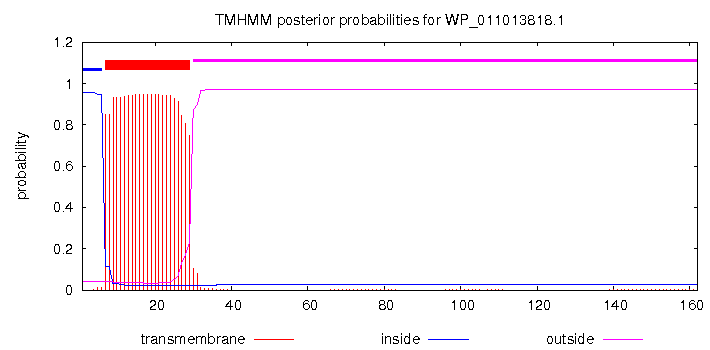 # plot in postscript, script for making the plot in gnuplot, data for plotgene            709793..710281                     /locus_tag="CGL_RS03450"                     /old_locus_tag="NCgl0661"     CDS             709793..710281                     /locus_tag="CGL_RS03450"                     /old_locus_tag="NCgl0661"                     /inference="COORDINATES: similar to AA                     sequence:RefSeq:WP_003858282.1"                     /note="Derived by automated computational analysis using                     gene prediction method: Protein Homology."                     /codon_start=1                     /transl_table=11                     /product="CAP domain-containing protein"                     /protein_id="WP_011013818.1"                     /translation="MKKAMRAAIGLAVSTAMTFGIAPSAHAFTALSSNIFAPPARNTE                     NANGDVSQVELEVFALVNQHRIAHGVAPLAMNESLNSGSKSWSYTMSRTGNFVHSSGG                     NYGENIYWASNIRPASLIFESWKNSPGHNRNMLDTRYSQIGVGVVYDSSGQTWATTQF                     YF"21# WP_011013866.1 Length: 261# WP_011013866.1 Number of predicted TMHs:  1# WP_011013866.1 Exp number of AAs in TMHs: 21.8299# WP_011013866.1 Exp number, first 60 AAs:  21.8299# WP_011013866.1 Total prob of N-in:        0.99769# WP_011013866.1 POSSIBLE N-term signal sequenceWP_011013866.1	TMHMM2.0	inside	     1     6WP_011013866.1	TMHMM2.0	TMhelix	     7    29WP_011013866.1	TMHMM2.0	outside	    30   261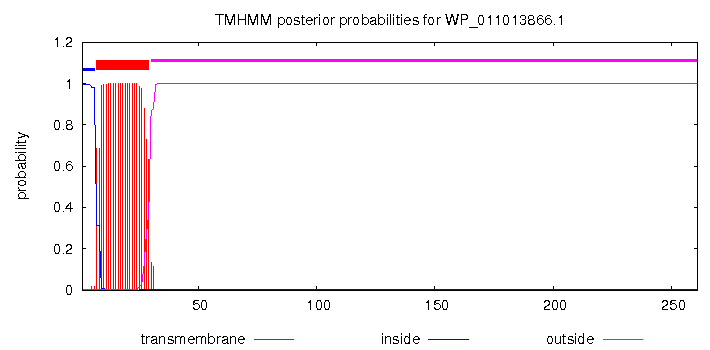 # plot in postscript, script for making the plot in gnuplot, data for plotgene            complement(787167..787952)                     /locus_tag="CGL_RS03735"                     /old_locus_tag="NCgl0717"     CDS             complement(787167..787952)                     /locus_tag="CGL_RS03735"                     /old_locus_tag="NCgl0717"                     /inference="COORDINATES: similar to AA                     sequence:RefSeq:WP_011013866.1"                     /note="Derived by automated computational analysis using                     gene prediction method: Protein Homology."                     /codon_start=1                     /transl_table=11                     /product="hypothetical protein"                     /protein_id="WP_011013866.1"                     /translation="MKTETRRALVFIVAGCLAATALGFMVWQMSSPSRPTSDIATSTT                     TSTTQTQARYDSPGNTETKEAEPDLENQTLAPINTEDPYLPPNAFVRPDNGRSSGLTP                     SGSSPTTTSRVSSPSSAGSASPTQITSRSNEPSEPGDESTAATQPSSPDRPTEPTNPV                     DPTGPSEPTEPTDPIETTDPIETTDPVAPSTPPTSDDSTSTPQPDESDTPPTDFVEEP                     TAPLNPDQPAGSTTDATPNATPSAPADTTSNSVANSVEPTATS"22# WP_011014348.1 Length: 321# WP_011014348.1 Number of predicted TMHs:  1# WP_011014348.1 Exp number of AAs in TMHs: 21.3604# WP_011014348.1 Exp number, first 60 AAs:  21.35867# WP_011014348.1 Total prob of N-in:        0.99411# WP_011014348.1 POSSIBLE N-term signal sequenceWP_011014348.1	TMHMM2.0	inside	     1     8WP_011014348.1	TMHMM2.0	TMhelix	     9    31WP_011014348.1	TMHMM2.0	outside	    32   321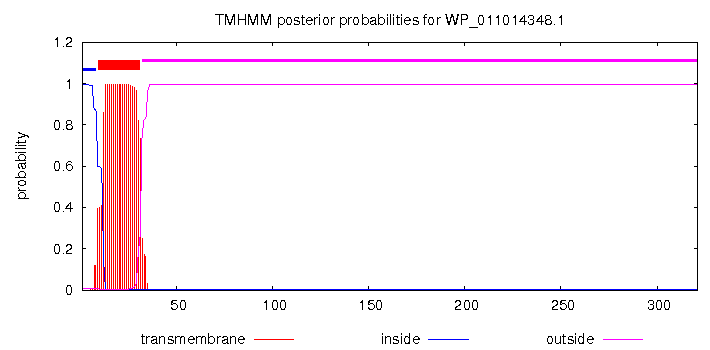 # plot in postscript, script for making the plot in gnuplot, data for plotgene            1492147..1493112                     /locus_tag="CGL_RS07085"                     /old_locus_tag="NCgl1361"     CDS             1492147..1493112                     /locus_tag="CGL_RS07085"                     /old_locus_tag="NCgl1361"                     /inference="COORDINATES: similar to AA                     sequence:RefSeq:WP_003856283.1"                     /note="Derived by automated computational analysis using                     gene prediction method: Protein Homology."                     /codon_start=1                     /transl_table=11                     /product="copper transporter"                     /protein_id="WP_011014348.1"                     /translation="MAKRRGRGAATFAALGFGAAAGIAFGTYVLAPNLPENIDPNAPT                     SAELVEAETLAEVNAVQADQADSIIDHIVEDVVAGTLTDRPVLVMRTADAEESDVADV                     SWLLQQAGAINAGSITLEENFFSQDGADQLKSIVANTLPAGAQLSETQLDPGTHAGEA                     LGAALLLNPETGEPLASTAERGLLLNVLRDNGYISYEDGTILPGQVIVMITGDSDGSG                     DGAFAAETQSLFARALDAQGSGVVVAGRIHTAADTGVIGRLRANPDAAENVSTIDSVN                     RTWGKMATVLSVREELAGRSGAFGSAASADAASPSLDGTAAAPAQ"23# WP_011014599.1 Length: 192# WP_011014599.1 Number of predicted TMHs:  1# WP_011014599.1 Exp number of AAs in TMHs: 22.31558# WP_011014599.1 Exp number, first 60 AAs:  22.31433# WP_011014599.1 Total prob of N-in:        0.92643# WP_011014599.1 POSSIBLE N-term signal sequenceWP_011014599.1	TMHMM2.0	inside	     1    11WP_011014599.1	TMHMM2.0	TMhelix	    12    34WP_011014599.1	TMHMM2.0	outside	    35   192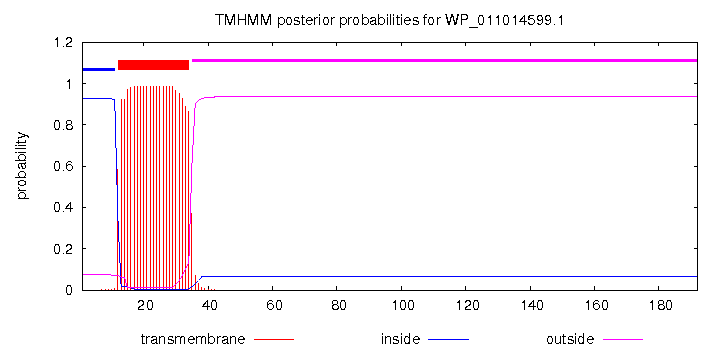 # plot in postscript, script for making the plot in gnuplot, data for plotgene            complement(1850471..1851049)                     /locus_tag="CGL_RS08765"                     /old_locus_tag="NCgl1682"     CDS             complement(1850471..1851049)                     /locus_tag="CGL_RS08765"                     /old_locus_tag="NCgl1682"                     /inference="COORDINATES: similar to AA                     sequence:RefSeq:WP_011014599.1"                     /note="Derived by automated computational analysis using                     gene prediction method: Protein Homology."                     /codon_start=1                     /transl_table=11                     /product="LysM peptidoglycan-binding domain-containing                     protein"                     /protein_id="WP_011014599.1"                     /translation="MAIKGAMPKNRVPGVAAGAFIAAAVIAGGSGVTFLAQGGGDVNT                     VAVVEPQDEVKNQVVTETEIVTKVHDPSSSDASDADSNTGTAEGADSDHKEPREHDSA                     QEPTAPTDPTLTITGNGDTPVSALDAVAGPARPGTVHVIENGETLSSISQDSGVPVGL                     IIDRNKLVDPDLIYAGTPLAIPTEQELAAAIQ"24# WP_042383306.1 Length: 211# WP_042383306.1 Number of predicted TMHs:  1# WP_042383306.1 Exp number of AAs in TMHs: 19.55342# WP_042383306.1 Exp number, first 60 AAs:  19.54804# WP_042383306.1 Total prob of N-in:        0.92827# WP_042383306.1 POSSIBLE N-term signal sequenceWP_042383306.1	TMHMM2.0	inside	     1     1WP_042383306.1	TMHMM2.0	TMhelix	     2    21WP_042383306.1	TMHMM2.0	outside	    22   211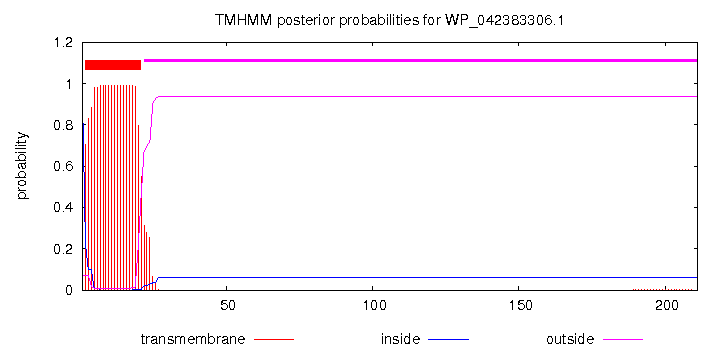 # plot in postscript, script for making the plot in gnuplot, data for plotgene            complement(2835281..2835916)                     /locus_tag="CGL_RS13305"                     /old_locus_tag="NCgl2577"     CDS             complement(2835281..2835916)                     /locus_tag="CGL_RS13305"                     /old_locus_tag="NCgl2577"                     /inference="COORDINATES: similar to AA                     sequence:RefSeq:WP_006285906.1"                     /note="Derived by automated computational analysis using                     gene prediction method: Protein Homology."                     /codon_start=1                     /transl_table=11                     /product="hypothetical protein"                     /protein_id="WP_042383306.1"                     /translation="MAALLVLLVVIALIIWAVVALRGGSSEPEEEQPNNAVVTSSMESSTTSSSSSKESTTEATTEEETSSAEPTATSTVAADAKKTCELSDLVISASTNQPTFSGSAQPELFMAVHNPTAVDCEIDLEENKLRFEVYNLATNARIWSDVDCNPAVEDGTSVFPAGEDRYFQATWSRTTSAPNQCNNRTDVPAGGYYLHTVVGNNPSPAVTFNLT"25# WP_003858490.1 Length: 374# WP_003858490.1 Number of predicted TMHs:  1# WP_003858490.1 Exp number of AAs in TMHs: 20.20109# WP_003858490.1 Exp number, first 60 AAs:  20.19552# WP_003858490.1 Total prob of N-in:        0.93408# WP_003858490.1 POSSIBLE N-term signal sequenceWP_003858490.1	TMHMM2.0	inside	     1    16WP_003858490.1	TMHMM2.0	TMhelix	    17    39WP_003858490.1	TMHMM2.0	outside	    40   374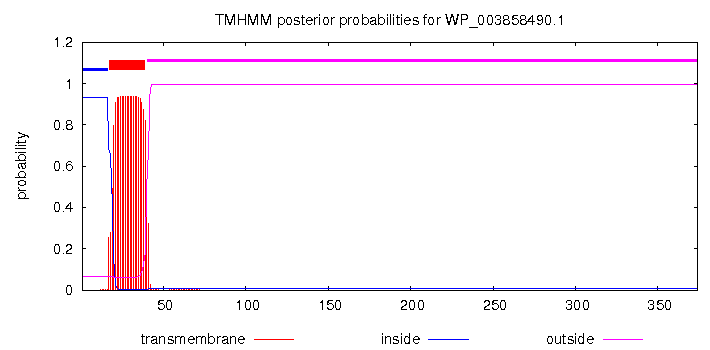 # plot in postscript, script for making the plot in gnuplot, data for plotgene            963813..964937                     /locus_tag="CGL_RS04555"                     /old_locus_tag="NCgl0872"     CDS             963813..964937                     /locus_tag="CGL_RS04555"                     /old_locus_tag="NCgl0872"                     /inference="COORDINATES: similar to AA                     sequence:RefSeq:WP_003858490.1"                     /note="Derived by automated computational analysis using                     gene prediction method: Protein Homology."                     /codon_start=1                     /transl_table=11                     /product="resuscitation-promoting factor"                     /protein_id="WP_003858490.1"                     /translation="MAPHQKSRINRINSTRSVPLRLATGGVLATLLIGGVTAAATKKD                     IIVDVNGEQMSLVTMSGTVEGVLAQAGVELGDQDIVSPSLDSSISDEDTVTVRTAKQV                     ALVVEGQIQNVTTTAVSVEDLLQEVGGITGADAVDADLSETIPESGLKVSVTKPKIIS                     INDGGKVTYVSLAAQNVQEALELRDIELGAQDRINVPLDQQLKNNAAIQIDRVDNTEI                     TETVSFDAEPTYVDDPEAPAGDETVVEEGAPGTKEVTRTVTTVNGQEESSTVINEVEI                     TAAKPATISRGTKTVAANSVWDQLAQCESGGNWAINTGNGFSGGLQFHPQTWLAYGGG                     AFSGDASGASREQQISIAEKVQAAQGWGAWPACTASLGIR"